					2017 Teams Qualifying to the Oral Provincial Rounds 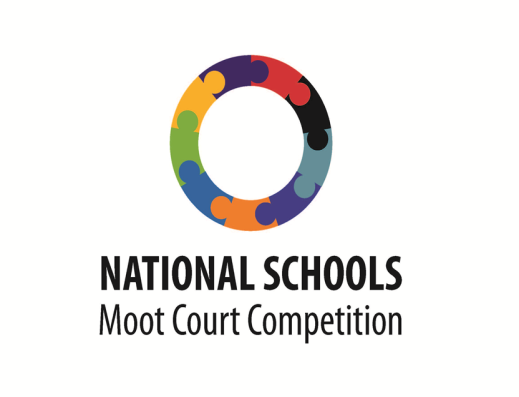 Free StateNorth WestEastern CapeKwaZulu NatalMpumalangaLimpopoWestern CapeNorthern CapeGauteng*Please note that some of the schools submitted more than one team and didn't indicate team numbers so for marking purposes we assigned them. As a school is only allowed to be represented by one team we selected the highest essay mark. Below is a breakdown of learners for clarity: KZN:Dundee High School 2: Ngobese & MdletsheSobantu Secondary 1: Ngcobo & Vellem Hafuleni Secondary 2: Sandiswa Mpumalanga: Acorns to Oaks 2: Chiloane & ZithaNorth West: Phiri Secondary School 2: NqhatsetsengLimpopo: Khanyise Education Centre 1: ShaneKhanyise Education Centre 3: ClydeTshebela: ZeldaWestern Cape:Oval North 2: Witbooi & Mufano SchoolQuintile Mark Unitas Secondary School587Diamanthoogte187Relekile Public Secondary School187Panorama Combined School281Falesizwe Senior Secondary School180Edmund RiceP 78St Bernard’s High School476Leseding Technical Secondary School375Ikanyegeng Secondary School274Welkom Gimnasium574SchoolQuintile Mark Prestige Secondary School 78Matlaisane High School374Boskuil Combined 174JM Ntsimi472Gatelapele Secondary School 364Maitemogelo Secondary School 362Saint Annes459Kgalatlowe high school253Phiri Secondary School 2350Mafikeng High School50School Quintile MarkGrens High School591Girl’s High School291Beaconhurst High School590Vela High SchoolsP86Stirling High School586Cala Village Senior Secondary School384Merrifield CollegeP83Clarkebury Senior Secondary School181Holy Corss High School380VM Kwinana Senior Secondary School277SchoolsQuntileMarkOhlange High School493Ladysmith High School 588Mshweshwe High School388Somfula High School284Gobindlovu Combined High School384*Dundee Secondary School 2481Mangwazana High School280*Hafuleni Secondary School 2279*Sobantu Secondary School 1379Siyamukela High476School QuintileMarkCuroP90King Makhosonke II Secondary School167*Acorn to Oaks High School 2167Mashishing Secondary School364Lowveld High School 457SchoolQuintileMarkEbenezer High School389Marude Secondary School386SJ vd Merwe THS478Tshivhase Sec School277Mbilwi Secondary School477Mphaphuli High School374*Tshebela High School 2269*Khanyisa Education Centre 1P68SchoolQuintileMarkNorman Henshilwood High School582Wynberg Girl's High School579Kayamandi High School178Hermanus270Rhenish Girls’ High School569Percy Mdala High168Oval North 2465SchoolQuintileMarkAJ Ferreira High School486Concordia High School483Ratang-Thuto280Boresetse High School379Kgomotso High School478Northern Cape Agricultural High School574Kenhardt High School273Delportshoop High School370St Boniface High SchoolP69Hoerskool Boesmanland363SchoolQuintileMarkGibson Pillay Learning AcademyP93Brakpan High School 1590Alexandra Secondary School288Afrikaanse Hoer Seunskool 1586Minerva High School284Hans Moore Hoerskool 2583MH Baloyi Secondary School181Crawford College SandtonP80New Hope Secondary School172Fundulwazi Secondary School365